Уважаемые коллеги!Государственное бюджетное учреждение культуры Свердловской области «Свердловская областная межнациональная библиотека» при поддержке Министерства культуры Свердловской области приглашают вас принять участие в работе форсайт-сессии «Этнокультурный потенциал библиотек Свердловской области», приуроченной к 30-летию со дня создания Свердловской областной межнациональной библиотеки. Форсайт-сессия  пройдет в городе Екатеринбурге 25 ноября 2022 года с 10 до 17 часов по местному времени в гибридном формате. Цель проведения форсайт-сессии – укрепление сотрудничества муниципальных библиотек Свердловской области с публичными библиотеками Российской Федерации в сфере библиотечного обслуживания поликультурного населения, повышение эффективности работы библиотек в вопросах поликультурного обслуживания населения. Ключевые направления работы в рамках форсайт-сессии:– приоритетные направления работы поликультурных библиотек в современных условиях; – работа поликультурных библиотек с различными категориями пользователей (мигранты, детская и молодежная аудитория и др.);– библиотечные фонды и ресурсы поликультурных библиотек (комплектование,   продвижение, использование);– услуги поликультурных библиотек в меняющемся мире;–  социальное партнерство поликультурных библиотек.К участию приглашаются руководители и специалисты библиотек, независимо от ведомственной принадлежности; работники сферы культуры, образования и науки; представители органов государственной и муниципальной власти, этнокультурных социально-ориентированных некоммерческих организаций.Регламент проведения форсайт-сессии:Форсайт-сессия пройдет в очной и дистанционной форме. Очная форма предполагает совместную работу участников и экспертов для поиска оптимальных решений по ключевым направлениям работы, вынесенным на обсуждение, и выработки итоговой резолюции. Рабочая площадка для очного участия – Свердловская областная межнациональная библиотека (г. Екатеринбург, ул. Академика Бардина, д. 28). Дистанционная форма предполагает работу экспертов по ключевым направлениям работы, вынесенным на обсуждение,  а также участие слушателей при подключении к платформе Zoom.  Участие в форсайт-сессии бесплатное. Организационный взнос не предусматривается. Командировочные расходы за счет направляющей стороны.Обязательна регистрация участников по форме заявки (Приложение № 1) на адрес электронной почты: metodist@somb.ru до 21 ноября 2022 года.Контакты:Колосов Евгений Сергеевич, заместитель директора по библиотечным технологиям, тел.: +7 (343) 211-07-00 (доб. 105), e-mail: pr@somb.ru;Мотовилова Татьяна Владимировна, заведующий методико-библиографическим отделом, тел.: +7 (343) 211-07-00 (доб. 111), e-mail: metodist@somb.ru.Регистрационная форма участникаФорсайт-сессия «Этнокультурный потенциал библиотек Свердловской области»:к 30-летию со дня создания Свердловской областной межнациональной библиотеки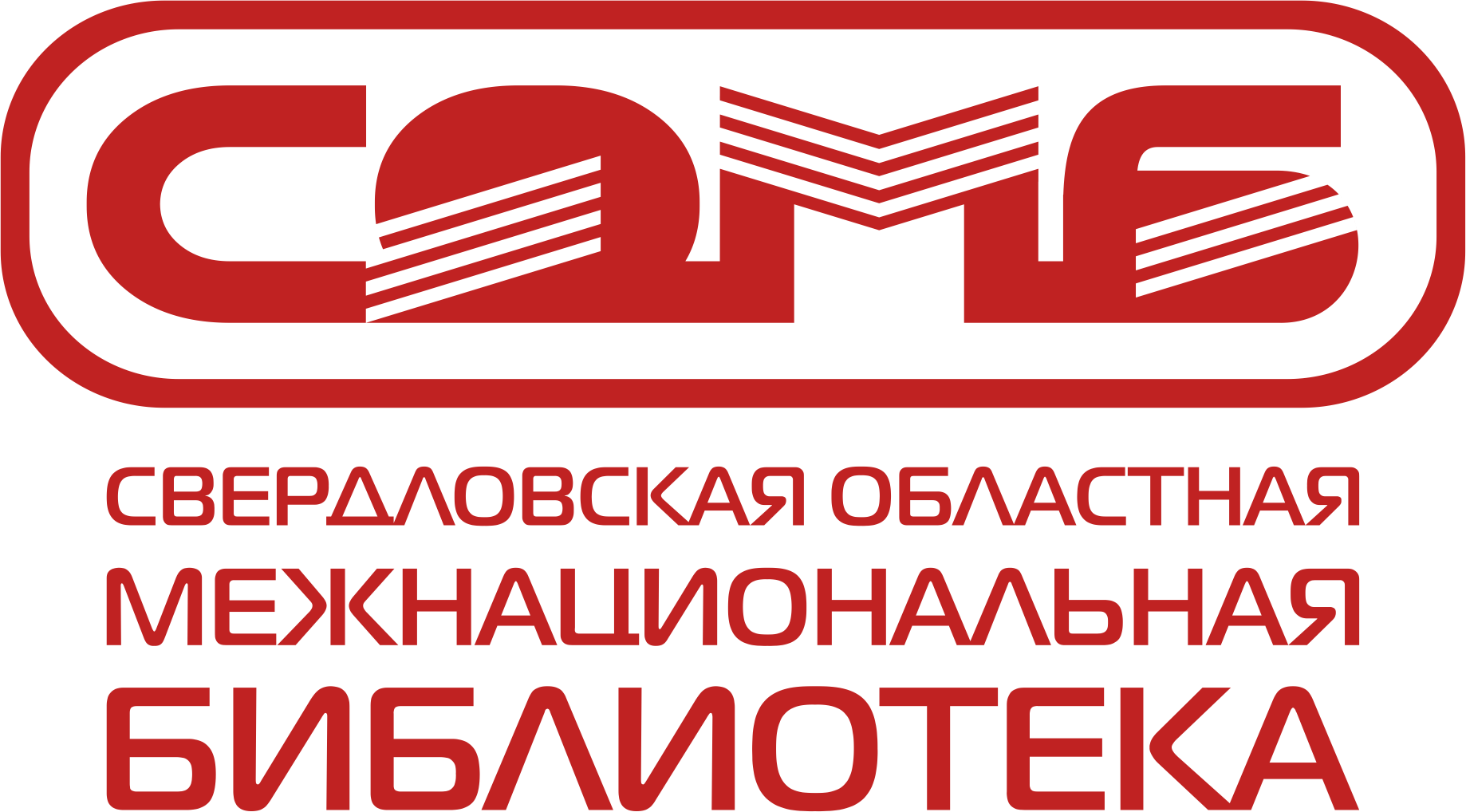 Руководителям муниципальных библиотек Свердловской областиРуководителям муниципальных библиотек Свердловской областиМинистерство культуры Свердловской областиМинистерство культуры Свердловской областиМинистерство культуры Свердловской областиМинистерство культуры Свердловской областиМинистерство культуры Свердловской областиРуководителям муниципальных библиотек Свердловской областиРуководителям муниципальных библиотек Свердловской областигосударственное бюджетное учреждение культуры Свердловской области«Свердловская областнаямежнациональная библиотека»(ГБУК СО «СОМБ»)государственное бюджетное учреждение культуры Свердловской области«Свердловская областнаямежнациональная библиотека»(ГБУК СО «СОМБ»)государственное бюджетное учреждение культуры Свердловской области«Свердловская областнаямежнациональная библиотека»(ГБУК СО «СОМБ»)государственное бюджетное учреждение культуры Свердловской области«Свердловская областнаямежнациональная библиотека»(ГБУК СО «СОМБ»)государственное бюджетное учреждение культуры Свердловской области«Свердловская областнаямежнациональная библиотека»(ГБУК СО «СОМБ»)Руководителям муниципальных библиотек Свердловской областиРуководителям муниципальных библиотек Свердловской области620146, г. Екатеринбург, ул. Академика Бардина, 28Телефон: + 7 (343) 211-07-00, e-mail: somb@egov66.ru620146, г. Екатеринбург, ул. Академика Бардина, 28Телефон: + 7 (343) 211-07-00, e-mail: somb@egov66.ru620146, г. Екатеринбург, ул. Академика Бардина, 28Телефон: + 7 (343) 211-07-00, e-mail: somb@egov66.ru620146, г. Екатеринбург, ул. Академика Бардина, 28Телефон: + 7 (343) 211-07-00, e-mail: somb@egov66.ru620146, г. Екатеринбург, ул. Академика Бардина, 28Телефон: + 7 (343) 211-07-00, e-mail: somb@egov66.ruРуководителям муниципальных библиотек Свердловской областиРуководителям муниципальных библиотек Свердловской области14.10.2022№35Руководителям муниципальных библиотек Свердловской областиРуководителям муниципальных библиотек Свердловской областиНа №отРуководителям муниципальных библиотек Свердловской областиРуководителям муниципальных библиотек Свердловской области О проведении форсайт-сессии
 О проведении форсайт-сессии
 О проведении форсайт-сессии
 О проведении форсайт-сессии
 О проведении форсайт-сессии
Руководителям муниципальных библиотек Свердловской областиПриложение:1) Регистрационная форма участника конференции на 1 л. в 1 экз.С уважением, директорО. И. КалининаПриложение № 1Приложение № 1Приложение № 1Приложение № 1к письму от14.10.2022№35Фамилия Имя Отчество Полное наименование учрежденияДолжность (полностью)Ученая степень, ученое звание (при наличии)Контактный телефонE-mailФормат участия (выделить нужное)ОчнаяДистанционнаяФорма участия (выделить нужное)Участник / Эксперт*Слушатель *Тема выступления